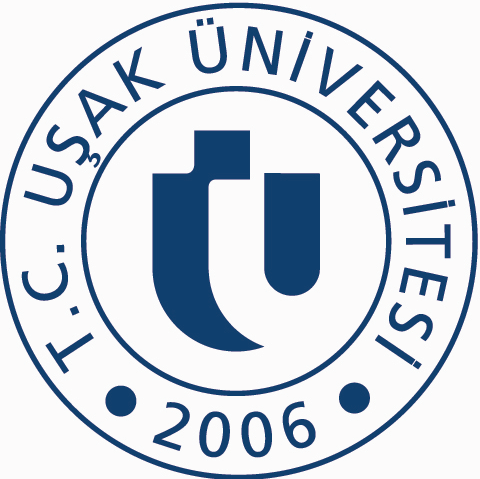 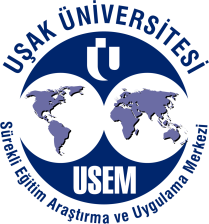 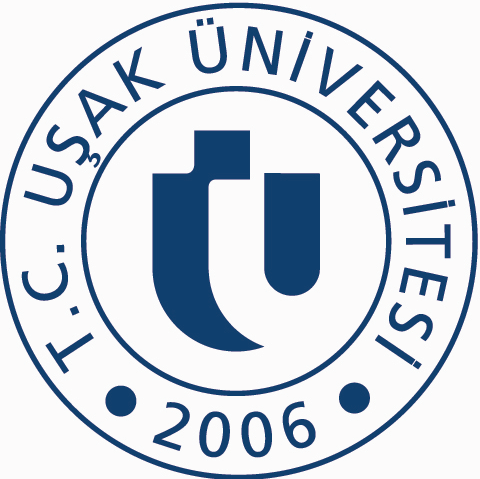 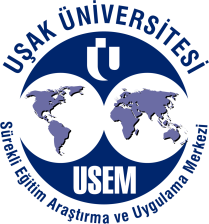 KURSİYER ÖN BAŞVURU FORMUAdı SoyadıTC Kimlik NoKatılmak İstediği Kurs/Eğitim/ProgramAşı ve Budama Sertifika ProgramıÖğrenim Durumu E-posta Adresi   …………………………..@ …………………………..                                Telefon NoCep:                                         Diğer:İkametgâh AdresiİBAN No(İban Numarası mutlaka kendinize ait olmalıdır.)TR.................................................................................................... Banka Adı         Yukarıda belirttiğim bilgiler doğrultusunda ilgili kurs programına ön başvurumun yapılmasını, kurs açılmadığı taktirde yatırmış olduğum ……. TL kurs ücretinin tarafıma iadesini arz ederim.                                                                                                                         İMZA                                                                                                                                          …./…./2019  EK:  Banka Dekontu  (…. Adet)                                                                                          Not: Yukarıdaki tüm bilgiler eksiksiz doldurulmalıdır.                                                                                                                               Yukarıda belirttiğim bilgiler doğrultusunda ilgili kurs programına ön başvurumun yapılmasını, kurs açılmadığı taktirde yatırmış olduğum ……. TL kurs ücretinin tarafıma iadesini arz ederim.                                                                                                                         İMZA                                                                                                                                          …./…./2019  EK:  Banka Dekontu  (…. Adet)                                                                                          Not: Yukarıdaki tüm bilgiler eksiksiz doldurulmalıdır.                                                                                                                      